TEHNISKĀ SPECIFIKĀCIJA Nr. TS 1614.041 v1Instrumentu ratiņi ar instrumentiem, 7 atvilktnesAttēlam ir informatīvs raksturs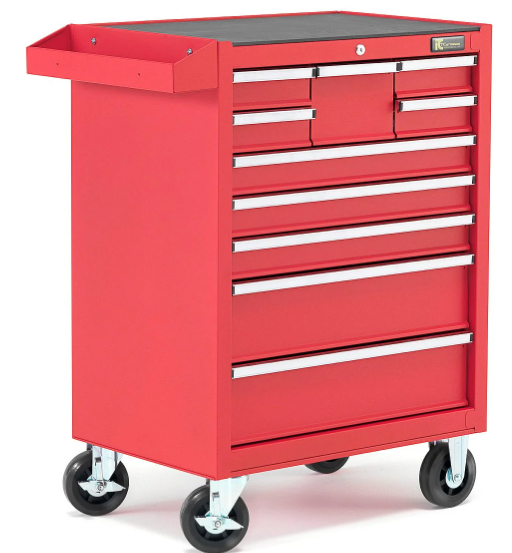 Nr.AprakstsMinimālā tehniskā prasībaPiedāvātās preces konkrētais tehniskais aprakstsAvotsPiezīmesVispārīgā informācijaVispārīgā informācijaVispārīgā informācijaRažotājs (nosaukums, ražotnes atrašanās vieta).Norādīt informāciju1614.041 Instrumentu ratiņi ar instrumentiem, 7 atvilktnes Tipa apzīmējums Parauga piegādes laiks tehniskajai izvērtēšanai (pēc pieprasījuma), darba dienasNorādīt vērtībuDokumentācijaDokumentācijaDokumentācijaIesniegts preces attēls, kurš atbilst sekojošām prasībām: ".jpg" vai “.jpeg” formātā;izšķiršanas spēja ne mazāka par 2Mpix;ir iespēja redzēt  visu preci un izlasīt visus uzrakstus, marķējumus uz tā;attēls nav papildināts ar reklāmu.AtbilstTehniskā informācijaTehniskā informācijaTehniskā informācijaPārvietojami instrumentu rati ar ne mazāk kā 7 atvilktnēm, izgatavots no lokšņu tērauda AtbilstVirsma ar gumijas vai līdzvērtīga materiāla pārklājumuAtbilstAtvilktņu sliedes ar lodīšu gultņiemAtbilstAtvilnes slēdzamas ar centrālo atslēguAtbilstAtvilktnes 100% izvelkamas, AtbilstRiteņi:Diametrs, ≥ 90 mmNorādītČetri transporta riteņi, divi no tiem rotējoši ar bremzes funkcijuAtbilstObligātā minimālā komplektācijaObligātā minimālā komplektācijaObligātā minimālā komplektācija13 gab. - muciņas 1/4“: 4 - 4,5 -5 - 5,5 - 6 - 7 - 8 - 9 - 10 - 11 - 12 - 13 - 14 mm10 gab. - muciņas 3/8“: 10 - 11- 12 - 13 - 14 - 15 - 16 - 17 - 18 - 19 mm;17 gab. - muciņas 1/2“: 10 - 11 -12 - 13 - 14 - 15 - 16 - 17 - 18 - 19 - 20 - 21 - 22 - 24 - 27 - 30 - 32 mm;7 gab. - muciņas 1/4“: garums 50 mm 4 - 5 - 6 - 7 - 8 - 9 - 10 mm;6 gab. - muciņas 3/8“: garums 63 mm 10 - 11 - 12 - 13 - 14 - 15 mm;5 gab.- muciņas 1/2“: garums 77 mm 16 - 17 - 18 - 19 - 22 mm;3 gab. - muciņas priekš aizdedzes svecēm 1/2“: 16 – 18 (3/8“) - 21 mm;5 gab. - muciņas 1/4“ E – profila: E4 - E5 - E6 - E7 - E8;5 gab. - muciņas 3/8“ E – profila: E10 - E11 - E12 - E14 - E16;3 gab. - muciņas 1/2“ E – profila: E18 - E20 - E24;4 gab. - 1/4“ plakanais skrūvgriezis muciņā PL 4 - 5,5 - 6,5 - 7 mm;3 gab. - 1/4“ krustiņa skrūvgriezis muciņā PH 0 - 1 – 2;3 gab. - 1/4“ krustiņa skrūvgriezis muciņā PZ 0 - 1 – 2;4 gab. - 1/4“ seškante muciņā 3 - 4 - 5 - 6 mm;8 gab. - 1/4“ TORX muciņā T8 - T9 - T10 - T15 - T20 - T25 - T27 - T30;8 gab. - 1/4“ TORX ar caurumu muciņā T8 - T9 - T10 - T15 - T20 - T25 - T27 - T30;2 gab. - adapteri priekš 8 mm un 10 mm ieliktņiem 3/8“ - 1/2“;3 gab. - (8 mm) ieliktnis plakanais skrūvgriezis PL 8 - 10 - 12 mm;2 gab. - (8 mm) ieliktnis krustiņa skrūvgriezis PH 3 – 4;2 gab. - (8 mm) ieliktnis krustiņa skrūvgriezis PZ 3 – 4;5 gab. - (8 mm) ieliktnis seškante: 7 - 8 - 10 - 12 - 14 mm;6 gab. - ieliktnis TORX (8 mm) T40 - T45 - T50-(10mm)- T55 - T60 - T70;6 gab. - ieliktnis TORX ar caurumu (8 mm)  T40 - T45 - T50-(10mm)- T55 - T60 - T70;3 gab. - sprūdatslēga ar ergonomisku rokturi un pārslēga mehānismu 1/4“ - 3/8“ - 1/2“;3 gab. - kardāni: 1/4“ - 3/8“ - 1/2“;1 gab. - pagarinājums 1/2“: 125 mm;1 gab. - pagarinājums 1/2“: 250 mm ar  1/2“ adapteri;1 gab. - pagarinājums 3/8”: 125 mm;2 gab. - pagarinājums 1/4”: 52 mm  un 100 mm;1 gab. - ergonomisks rokturis priekš 1/4“ muciņām (izmantojams arī kā pagarinātājs);1 gab. - T-veida slīdošais rokturis 1/4“ 150 mm;7 gab. - L veida seškantes: 1 - 1,5 - 2 - 2,5 - 3 - 4 - 5 mm.1 gab. – kombinētās plakanknaibles  175 mm;1 gab. - plakanstangas ar smailiem galiem 160 mm;1 gab. - sānknaibles 115 mm;1 gab.- sānknaibles 165 mm;1 gab. - taisnās sprostu stangas saspiešanai 175 mm;1 gab. - sprostu stangas leņķī saspiešanai 175 mm;1 gab. taisnās sprostu stangas atspiešanai 175 mm;1 gab. - sprostu stangas leņķī atspiešanai 175 mm;1 gab. - metāla lokšņu šķēres 260 mm;1 gab. - universālas automātiski fiksējamas stangas (spailes), platums 0-40 mm, 250 mm;1 gab. - metāla nazis ar maināmiem asmeņiem 155 mm;1 gab. - plakanknaibles ar atsperi 130 mm;1 gab. - kniedējamā pistole 280 mm priekš 2,4 - 3 - 4 - 4,8 mm kniedēm;Kaltu, tapsišu un punktsišu komplekts - 13 gab1 gab. - fiksējoša izmēra universālas stangas 250 mm  ar max satveršanas diametru 70 mm.9 gab. - L veida seškantes 1,5 - 2 - 2,5 - 3 - 4 - 5 - 6 - 8 - 10 mm;9 gab. - L veida  TORX  T10 - T15 - T20 - T25 - T27 - T30 - T40 - T45 - T50;6 gab. - sitamie divkomponentu plakanie skrūvgrieži ar ergonomisku rokturi, 1/4" kvadrāta ieeju  PL 3x100; 6x38; 5x75; 6x100; 10x200; 8x150;5 gab. - sitamie divkomponentu krustiņa skrūvgrieži ar ergonomisku rokturi, 1/4" kvadrāta ieeju  PH 0x100; PH2X38; PH1X75; PH2X100; PH3X150;2 gab. - adapters priekš 10 mm ieliktņiem 3/8“ - 1/2“;7 gab. - 10 mm seškantes 4 - 5 - 6 - 7 - 8 - 10 - 12 x 30 mm;7 gab. - 10 mm seškantes 4 - 5 - 6 - 7 - 8 - 10 - 12 x 75 mm;7 gab. - 10 mm TORX T20 - T25 - T30 - T40 - T45 - T50 - T55 x 30 mm;7 gab. - 10 mm TORX T20 - T25 - T30 - T40 - T45 - T50 - T55 x 75 mm5 gab. - 10 mm XZN M5 - M6 - M8 - M10 - M12 x 30 mm;5 gab. - 10 mm XZN M5 - M6 - M8 - M10 - M12 x 75 mm;1 gab. - āmurs ar koka kātu, fiksējošu šķelttapu un fiksējošu cauruli kāta galā;1 gab. - mērlente ar lentes garumu 3 m.25 gab. - kombinētās atslēgas: 6 - 7 - 8 - 9 - 10 – 11 – 12 – 13 - 14 - 15 - 16 - 17 - 18 - 19 - 20 - 21 - 22 - 23 - 24  - 25 - 26 - 27 - 28 - 30 – 32 mm;12 gab. - uzmetamās atslēgas: 6x7 - 8x9 - 10x11 - 12x13- 14x15 - 16x17 - 18x19 - 20x22 - 21x23 -24x26 - 25x28 - 27x32 mm;Kombinēto uzgriežņu atslēgu ar reverso mehānismu komplekts 8-22mmLokano muciņatslēgu komplekts (6 - 19 mm) - 7 gabStellatslēga -22mmStellatslēga -32mmPlakanknaibles regulējamās 250mmKabeļu šķēres Alumīnijam un varam, līdz 70mm2Knaibles ar fiksatoru 250mm 3gab.Meiselis 200mmMetāla  zāģa turētājs ar ergonomisku rokturi un 300mm asmeniLauznis naglu vilcējs 600mmVīļu komplekts 200mm metālam 5gab.: plakana, trīsstūrveida, kvadrātveida, apaļa, pusapaļaSkrūvgriežu komplekts 6. gab.: PH1, PH2, PZ1, PZ2 SL0.8, SL1.0